I. Phần trắc nghiệm:  Khoanh vào chữ cái đặt trước câu trả lời đúng Câu 1. a. Số 608 được viết thành:A. 6+ 0+ 8                            B. 600 + 8                  C. 600+80                       D. 800 + 60b . Cho dãy số: 22; 20; 18; 16; ....số tiếp theo điền vào chỗ chấm là:A. 14                                      B . 15                           C. 10                                  D. 12Câu 2. Số liền trước của số 999 là:  A. 998 	                          B. 997                          C. 980                           D. 1000 Câu 3. a. Hôm nay là thứ tư, ngày 15 tháng 3. Vậy thứ tư tuần trước là:A. Ngày 6 tháng 3        B. Ngày 7 tháng 3       C. Ngày 8 tháng 3          D. Ngày 9 tháng 3 b. Trong túi có 7 viên bi đỏ và 6 viên bi xanh. Không nhìn vào túi, Bình lấy ra 5 viên bi. Bình có thể lấy nhiều nhất mấy viên bi đỏ? A. 5 viên bi	  B. 4 viên bi  	           C. 3 viên bi	     D.2 viên biCâu 4. Phép so sánh nào dưới đây là đúng:A. 365 > 366	      B. 212 = 121               C. 537 < 399 	           D. 314 < 502Câu 5. a. Con chó cân nặng: 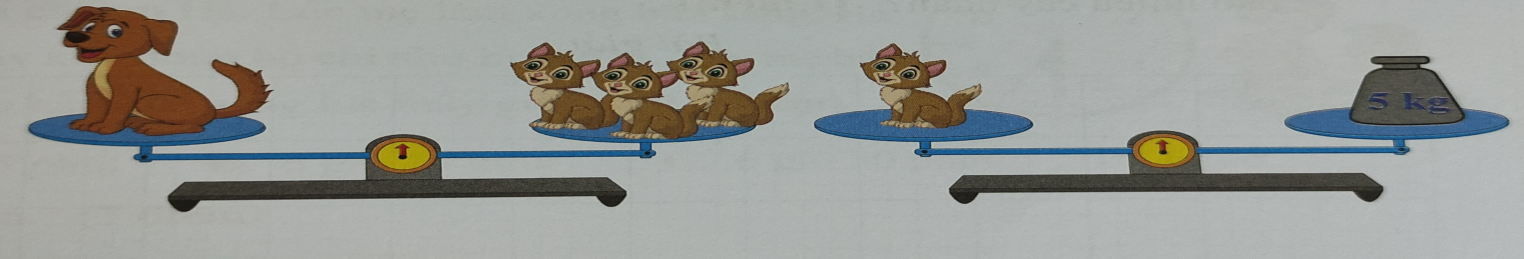 A. 20 kg                            B. 15 kg                         C. 10 kg                    D. 5 kgb. Có 7 bạn đứng cách đều nhau xếp thành một hàng dọc. Hai bạn đứng liền nhau cách nhau 2m. Bạn đứng đầu cách bạn đứng cuối  là: 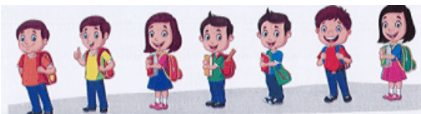 Câu 6.  Trong hình bên có bao nhiêu hình tứ giác? A 3 hình                       B. 4 hìnhC. 5 hình                       D. 6 hìnhII. Phần tự luận Câu 7. Đặt tính rồi tính:Câu 8. Xem tranh, viết phép nhân và phép chia thích hợp:  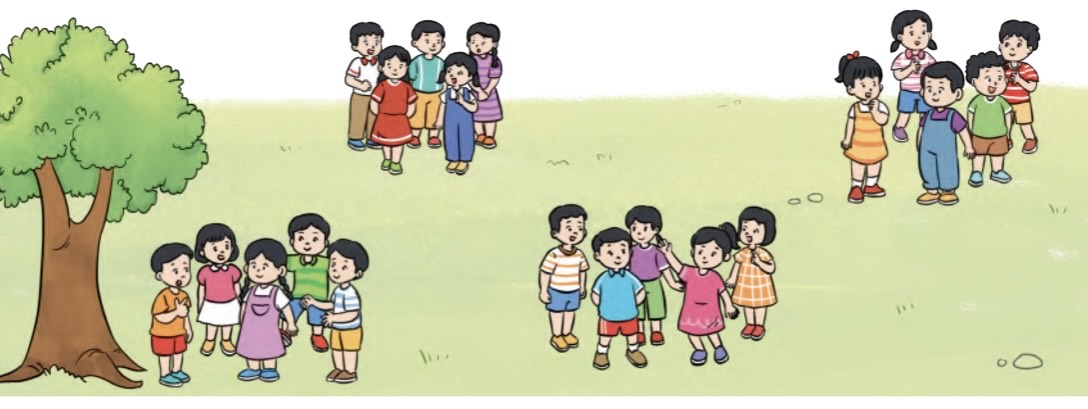              X           =         	:	=                  	:	                           Câu 9 . Một máy in sách đã in được 785 cuốn sách, người ta chuyển đi 658 cuốn sách. Hỏi còn lại bao nhiêu cuốn sách?Câu 10.  Em hãy nêu một  tình huống có sử dụng phép trừ có nhớ trong phạm vi 1000Phần trắc nghiệm:Phần tự luận:Câu 7: ( 1 điểm) Mỗi phép tính đúng được 0,25 điểmCâu 8( 1 điểm) Điền đúng phép tính:  5 x 4 = 20 ( 0,5 đ)                                                             20 : 5 = 4 ( 0,25 đ	20 : 4 = 5( 0,25 đ)Câu 9 ( 1 điểm)Viết đúng câu trả lời, đáp số được 0,5 điểmViết đúng phép tính và tính đúng được 0,5 điểmCâu 10: (1 điểm). Căn cứ vào bài HS, GV cho điểm.Tổ chuyên môn thống nhất điểm chi tiết.Bài được điểm 10 là bài làm đúng, sạch, đẹp.MA TRẬN ĐỀ KIỂM TRA CUỐI HỌC KÌ II Môn: 	Toán	    LỚP  2 	Năm học: 2022-2023Năng lực, phẩm chấtSố câu và số điểmMức 1Mức 1Mức 2Mức 2Mức 3Mức 3TổngTổngNăng lực, phẩm chấtSố câu và số điểmTNKQTLTNKQTLTNKQTLTNKQTLSỐ HỌC-ĐẠI LƯỢNG-GIẢI TOÁN  CÓ LỜI VĂNSố câu412144SỐ HỌC-ĐẠI LƯỢNG-GIẢI TOÁN  CÓ LỜI VĂNCâu số1,2,3a,4758,910SỐ HỌC-ĐẠI LƯỢNG-GIẢI TOÁN  CÓ LỜI VĂNSố điểm3,511214,54YẾU TỐ HÌNH HỌCSố câu1YẾU TỐ HÌNH HỌCCâu số6YẾU TỐ HÌNH HỌCSố điểm11YẾU TỐ THỐNG KÊ, XÁC SUẤTSố câu1YẾU TỐ THỐNG KÊ, XÁC SUẤTCâu số3bYẾU TỐ THỐNG KÊ, XÁC SUẤTSố điểm0,5TổngSố câu41121164TổngSố điểm41121164TRƯỜNG TIỂU HỌC ĐỨC CHÍNHLớp: 2..........Họ và tên: ............................................................          BÀI KIỂM CUỐI HỌC KÌ II MÔN TOÁN LỚP 2NĂM HỌC 2022 – 2023 (Thời gian làm bài: 40 phút)Đức Chính, ngày ……tháng 5  năm 2023Điểm……………….Nhận xét………………………....……..…………………………………………..............………………………....……..……............................……………Họ và tên giáo viên coi, chấm: 1 ...................................................................................                                                                                2.....................................................................................A. 9m   B. 5mC. 14mD. 12m  126+268b)      328 + 56    c)       648- 82   d)     721  - 350UBND HUYỆN CẨM GIÀNGTRƯỜNG TH  ĐỨC CHÍNH       HƯỚNG DẪN CHẤMKIỂM TRA ĐỊNH KÌ  CUỐI HỌC KÌ IINĂM HỌC 2022- 2023                     Môn : Toán- Lớp 2CâuCâu 1 (1đ)Câu2 (1đ)Câu 3 (1đ)Câu 4 (1đ)Câu 5 (1đ)Câu 6 (1đ)Đáp án  B, AA   C, A  DD,D   B